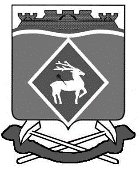 РОССИЙСКАЯ  ФЕДЕРАЦИЯ РОСТОВСКАЯ ОБЛАСТЬМУНИЦИПАЛЬНОЕ  ОБРАЗОВАНИЕ  «ГОРНЯЦКОЕ СЕЛЬСКОЕ  ПОСЕЛЕНИЕ»АДМИНИСТРАЦИЯ  ГОРНЯЦКОГО  СЕЛЬСКОГО ПОСЕЛЕНИЯ ПОСТАНОВЛЕНИЕот 15.06.2022 № 98пос. ГорняцкийОб особенностях расчета арендной платыпо договорам аренды земельных участков, находящихся в муниципальной собственности муниципального образования «Горняцкое сельское поселение», в 2022 годуВ соответствии с Федеральным законом от 14.03.2022 № 58-ФЗ «О внесении изменений в отдельные законодательные акты Российской Федерации», распоряжением Губернатора Ростовской области от 12.03.2022     № 49 «Об утверждении Плана первоочередных действий по обеспечению устойчивого развития Ростовской области в условиях внешнего санкционного давления», постановлением  Правительства Ростовской области от 04.04.2022       № 262 «Об особенностях расчета арендной платы по договорам аренды земельных участков, находящихся в государственной собственности, в 2022 году» Администрация Горняцкого сельского поселения постановляет:Установить, что c 1 апреля по 31 декабря 2022 г. при расчете арендной платы за земельные участки, находящиеся в муниципальной собственности муниципального образования «Горняцкое сельское поселение»,  к размеру арендной платы, определенному в соответствии с действующими нормативными правовыми актами, применяется коэффициент 0,5 в случаях, если договор аренды земельного участка заключен до 1 апреля 2022 г. по результатам проведения торгов либо без проведения торгов или договор аренды земельного участка заключен после 1 апреля 2022 г. без проведения торгов.Настоящее постановление вступает в силу со дня его официального опубликования и подлежит размещению на официальном сайте Администрации Горняцкого сельского поселения в информационно-телекоммуникационной сети «Интернет».3. Контроль за исполнением настоящего постановления возложить на ведущего специалиста сектора по общим вопросам, земельным и имущественным отношениям Администрации Горняцкого сельского поселения Е.А. Жидовкину.	И.о. Главы АдминистрацииГорняцкого сельского поселенияЛ.П. ДикаяЛ.П. ДикаяВерно Заведующий сектором по общим вопросам, земельным и имущественным отношениямВерно Заведующий сектором по общим вопросам, земельным и имущественным отношениямЛ.П. Дикая